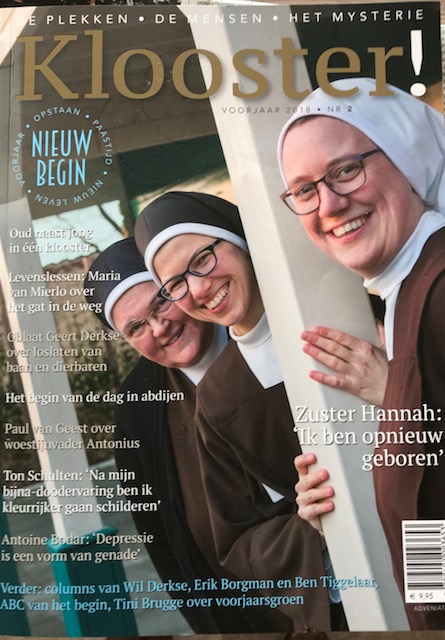 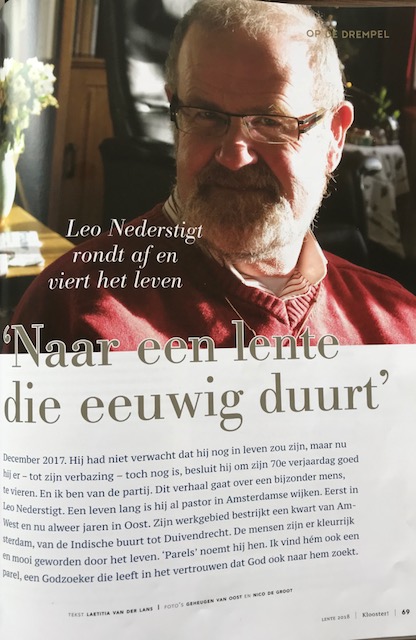 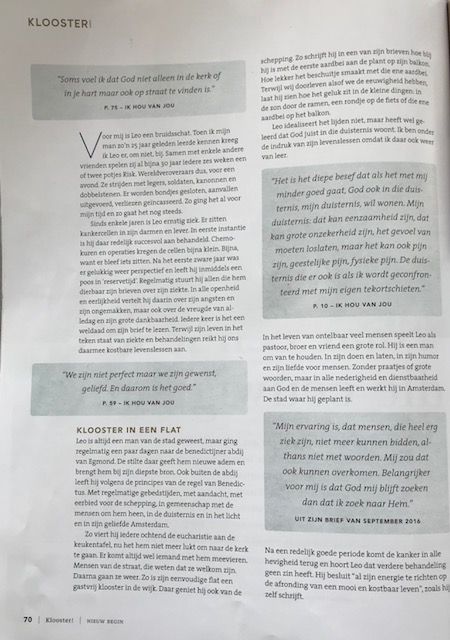 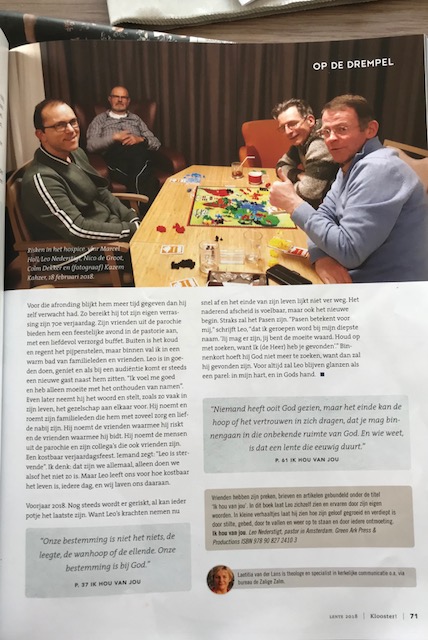 Foto pag. 71: Risken in het hospice.vlnr. Marcel Holl, Leo Nederstigt, Nico de Groot, Colm Dekkeren Kazem Kahzer (fotograaf), 18 februari 2018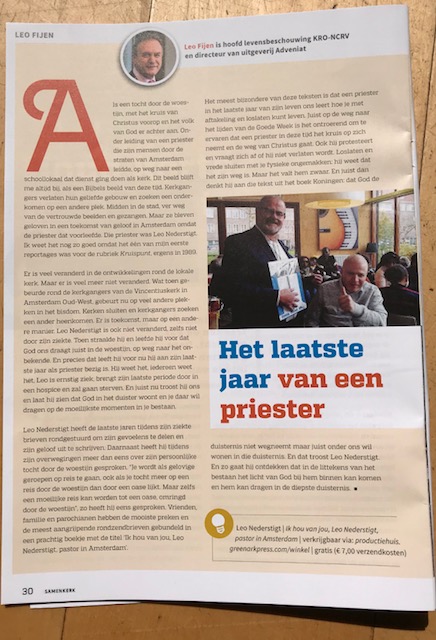 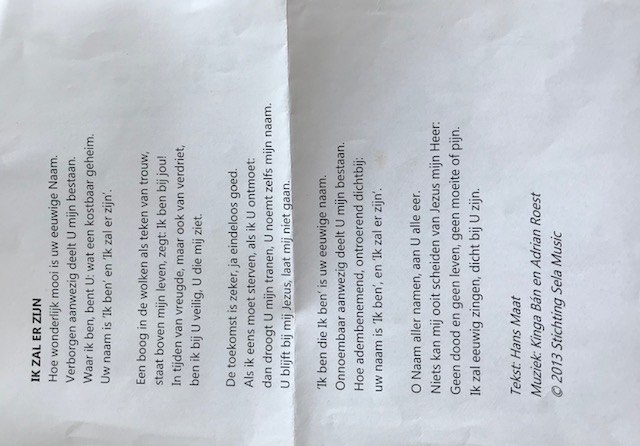 A4-tje dat bij Leoop tafel ligt.